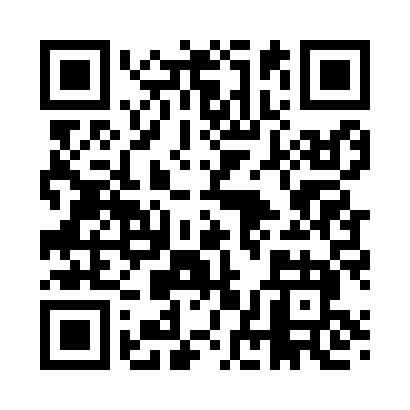 Prayer times for Elk Plain, Washington, USAMon 1 Jul 2024 - Wed 31 Jul 2024High Latitude Method: Angle Based RulePrayer Calculation Method: Islamic Society of North AmericaAsar Calculation Method: ShafiPrayer times provided by https://www.salahtimes.comDateDayFajrSunriseDhuhrAsrMaghribIsha1Mon3:165:191:145:279:0811:112Tue3:175:191:145:279:0811:113Wed3:175:201:145:279:0811:114Thu3:175:211:145:279:0711:115Fri3:185:221:145:279:0711:116Sat3:185:221:155:279:0611:107Sun3:195:231:155:279:0611:098Mon3:215:241:155:279:0511:089Tue3:225:251:155:269:0511:0710Wed3:245:261:155:269:0411:0611Thu3:255:271:155:269:0411:0512Fri3:275:271:155:269:0311:0313Sat3:285:281:155:269:0211:0214Sun3:305:291:165:269:0111:0015Mon3:325:301:165:269:0110:5916Tue3:345:311:165:259:0010:5717Wed3:355:321:165:258:5910:5518Thu3:375:331:165:258:5810:5419Fri3:395:351:165:258:5710:5220Sat3:415:361:165:248:5610:5021Sun3:435:371:165:248:5510:4922Mon3:445:381:165:248:5410:4723Tue3:465:391:165:238:5310:4524Wed3:485:401:165:238:5210:4325Thu3:505:411:165:238:5010:4126Fri3:525:421:165:228:4910:3927Sat3:545:441:165:228:4810:3728Sun3:565:451:165:218:4710:3529Mon3:585:461:165:218:4510:3330Tue4:005:471:165:208:4410:3131Wed4:025:491:165:208:4310:29